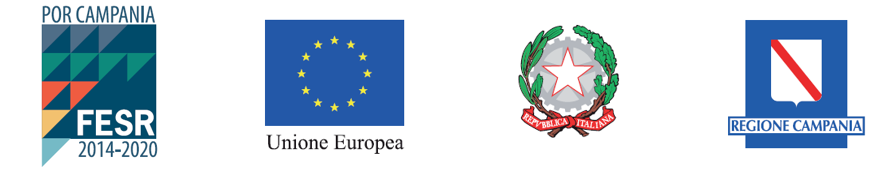 PROCEDURA NEGOZIATA PREVIA PUBBLICAZIONE DI MANIFESTAZIONE DI INTERESSE SU SITO ISTITUZIONALE CNR PER L’ESPLETAMENTO DI UNA GARA AI SENSI DELL’ART. 36 COMMA 2 , DELL’ART. 95-COMMA 3 - B-BIS DEL DECRETO LEGISLATIVO N. 50 DEL 18 APRILE 2016 AGGIORNATO ALLE MODIFICHE PREVISTE DALLA LEGGE 58/2019 (DI CONVERSIONE DEL DECRETO CRESCITA) COL CRITERIO DELL’OFFERTA ECONOMICAMENTE PIU’ VANTAGGIOSA PER L’AFFIDAMENTO DEL CONTRATTO AVENTE AD OGGETTO LA PROCEDURA FORNITURA DI N. 2 AUTOCLAVI A VAPORE DA 140 LITRI CADAUNA NELL’AMBITO DEL PROGETTO POR PREMIO INFRASTRUTTURA PER LA MEDICINA DI PRECISIONE IN ONCOLOGIA.CIG: 8209471DC5CUP B61C17000080007CODICE CUI: 80054330586202000057ISTRUZIONI PER LA COMPILAZIONE:PER LE DICHIARAZIONI CHE PREVEDONO ALTERNATIVE DOVRÀ OBBLIGATORIAMENTE ESSERE SELEZIONATA UNA DELLE ALTERNATIVEQUALORA LE OPZIONI INDICATE NEL PRESENTE MODELLO NON RICOMPRENDANO UNA SITUAZIONE RIFERIBILE AL DICHIARANTE, È ONERE DI QUEST’ULTIMO ADEGUARE LA DICHIARAZIONE IN MODO CHE RISPONDA IN TUTTO AGLI OBBLIGHI IMPOSTI AI CONCORRENTI A PENA DI ESCLUSIONE DALL’ART. 80 DEL D. LGS. N. 50/2016 E S.M.I.IL DICHIARANTE RENDE ANCHE IN NOME E PER CONTO DEI SOGGETTI DI CUI AL COMMA 3 DELL’ART. 80 D. LGS. 50/2016 E S.M.I., “COMPRESI I SOGGETTI CESSATI NELL’ANNO ANTECEDENTE LA DATA DI PUBBLICAZIONE DEL BANDO”.ai sensi e per gli effetti dell’art. 76 del D.P.R. n. 445/2000 consapevole della responsabilità e delle conseguenze civili e penali previste in caso di dichiarazioni mendaci e/o formazione od uso di atti falsi, nonché in caso di esibizione di atti contenenti dati non più corrispondenti a verità e consapevole, altresì, che qualora emerga la non veridicità del contenuto della presente dichiarazione il concorrente decadrà dai benefici per i quali la stessa è rilasciataDICHIARAI dati identificativi (nome, cognome, data e luogo di nascita, codice fiscale, comune di residenza) dei soggetti di cui all’art. 80, comma 3 del D. Lgs. 50/2016 e s.m.i., se non già individuati nella parte II lett. B del DGUE, ovvero indica la banca dati ufficiale o il pubblico registro da cui i medesimi possono essere ricavati in modo aggiornato alla data di presentazione dell’offerta (devono essere indicati i dati identificativi dei  seguenti soggetti, anche cessati dalla carica nell’anno antecedente la data di pubblicazione del bando di gara: titolare o  direttore tecnico, se si tratta di impresa individuale; socio o del direttore tecnico, se si tratta di società in nome collettivo; soci accomandatari o  direttore tecnico, se si tratta di società in accomandita semplice; membri del consiglio di amministrazione cui sia stata conferita la legale rappresentanza, ivi compresi institori e procuratori generali, i membri degli organi con poteri di direzione o di vigilanza o i soggetti muniti di poteri di rappresentanza, di direzione o di controllo, il direttore tecnico o  socio unico persona fisica, ovvero  socio di maggioranza in caso di società con meno di quattro soci, se si tratta di altro tipo di società o consorzio)Per conto proprio e in nome e per conto dei soggetti individuati al precedente punto A, con riferimento alle dichiarazioni di natura soggettiva di cui all’art. 80, c. 1 lett. g), c. 2 e c. 5 lett. l):Comma 5 - lettera f-bis): di non presentare nella procedura di gara in corso e negli affidamenti di subappalti documentazione o dichiarazioni non veritiere;Comma 5 – lettere f-ter): di non essere iscritto nel casellario informatico tenuto dall’Osservatorio dell’ANAC per aver presentato falsa dichiarazione o falsa documentazione nelle procedure di gara e negli affidamenti di subappalti;Remunerativa l’offerta economica presentata giacché per la sua formulazione ha preso atto e tenuto conto:Delle condizioni contrattuali e degli oneri compresi quelli eventuali relativi in materia di sicurezza, di assicurazione, di condizioni di lavoro e di previdenza e assistenza in vigore nel luogo dove devono essere svolti i servizi/fornitura;Di tutte le circostanze generali, particolari e locali, nessuna esclusa ed eccettuata, che possono avere influito o influire sia sull’esecuzione della fornitura, sia sulla determinazione della propria offerta.Di accettare, senza condizione o riserva alcuna, tutte le norme e disposizioni contenute nella documentazione di gara;Di accettare il patto di integrità del Consiglio Nazionale delle Ricerche, parte della documentazione di gara;Di essere edotto degli obblighi derivanti dal Codice di comportamento adottato dall’Amministrazione consultabile sul sito internet www.cnr.it, sezione Amministrazione trasparente, sottosezione Disposizioni generali e si impegna, in caso di aggiudicazione, ad osservare e a far osservare ai propri dipendenti e collaboratori, per quanto applicabile, il suddetto codice, pena la risoluzione del Contratto;Di autorizzare l’Amministrazione alla trasmissione delle comunicazioni attinenti alla presente procedura tramite la piattaforma telematica, nell’apposita “Area comunicazioni”, con pieno effetto legale ai sensi e per gli effetti di cui al D. Lgs. 50/2016 e s.m.i.;(Per gli operatori economici non residenti e privi di stabile organizzazione in Italia) L’impegno ad uniformarsi, in caso di aggiudicazione, alla disciplina di cui agli articoli 17, comma 2, e 53, comma 3 del D.P.R. 633/1972 e a comunicare all’Amministrazione la nomina del proprio rappresentante fiscale, nelle forme di legge;(Accesso agli atti)(Per gli operatori economici ammessi al concordato preventivo con continuità aziendale di cui all’art. 186 bis del R.D. 16 marzo 1942, n. 267) Gli estremi del provvedimento di ammissione al concordato e del provvedimento di autorizzazione a partecipare alle gare n° ____ rilasciati dal Tribunale di _______, nonché DICHIARA di non partecipare alla gara quale mandataria di un raggruppamento temporaneo di imprese e che le altre imprese aderenti al raggruppamento non sono assoggettate ad una procedura concorsuale ai sensi dell’art. 186 bis, comma 6 del R.D. 16 marzo 1942, n. 267Firma del legale rappresentante/procuratoreIl sottoscrittoNato aIlCodice fiscaleCittadinanzaDomiciliato per la carica presso la sede societaria ove appresso, nella sua qualità di:Domiciliato per la carica presso la sede societaria ove appresso, nella sua qualità di:Domiciliato per la carica presso la sede societaria ove appresso, nella sua qualità di:Domiciliato per la carica presso la sede societaria ove appresso, nella sua qualità di:Domiciliato per la carica presso la sede societaria ove appresso, nella sua qualità di:Del concorrenteCon sede legale inVia/Piazza/…N° civicoCAPCAPCodice fiscalePartita IVAPECe-mailfaxCognomeNomeData di nascitaLuogo / Stato estero di nascitaCodice FiscaleComune / Stato estero di residenzaL’Amministrazione, qualora un partecipante alla gara eserciti la facoltà di “accesso agli atti”, a rilasciare copia di tutta la documentazione presentata per la partecipazione alla garaL’Amministrazione, qualora un partecipante alla gara eserciti la facoltà di “accesso agli atti”, a rilasciare copia integrale dell’offerta tecnica e delle spiegazioni che saranno eventualmente richieste in sede di verifica delle offerte anomale. Allo scopo DICHIARA che le parti dell’offerta sottratte al diritto di accesso sono le seguenti:e che la motivazione dettagliata per la quale dette parti vengono sottratte all’accesso agli atti è la seguente:DICHIARA altresì di essere consapevole che:L’assenza di indicazioni in merito, ivi inclusa la mancata esplicita selezione dell’opzione “NON Autorizza”, costituirà assenso all’ostensione della documentazione;L’eccezione non trova applicazione qualora un concorrente richieda accesso agli atti in vista della difesa in giudizio dei propri interessi in relazione alla procedura di affidamento del contratto.